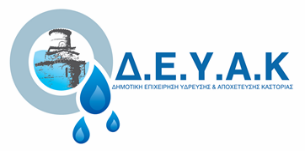 Α Ι Τ Η Σ Η ΚΟΙΝΩΝΙΚΟΥ ΤΙΜΟΛΟΓΙΟΥ Έλαβα γνώση των προϋποθέσεων και των όρων χορήγησης του ΚοινωνικούΟικιακού Τιμολογίου και γνωρίζω ότι φέρω την κατά το Νόμο ευθύνη για την ακρίβεια των στοιχείων που δηλώνω, καθώς και ότι αυτά θα τύχουν.Καστοριά  	/    /2022Ο/Η αιτών/ούσα(Υπογραφή)ΔΙΕΥΚΡΙΝΗΣΕΙΣ:1. Στην περίπτωση που δεν είστε υπόχρεος θα πρέπει να μεριμνήσετε προηγουμένως για την αλλαγή ονόματος.2. Σε περίπτωση συζύγων που υποβάλλουν κοινή φορολογική δήλωση δεν απαιτείται αλλαγή ονόματος για την υπαγωγή στο Κοινωνικό Τιμολόγιο, υπό την προϋπόθεσή ότι ένας εκ των δύο είναι υπόχρεος.3.Η παροχή αφορά την κύρια κατοικία.ΕΠΩΝΥΜΟ:ΟΝΟΜΑ:ΠΑΤΡΩΝΥΜΟ:ΔΙΕΥΘΥΝΣΗ:ΤΗΛΕΦΩΝΟ:ΤΑΥΤΟΤΗΤΑ:ΑΦΜ:Κωδικός Καταναλωτή: Παρακαλώ για την ένταξή μου στο Κοινωνικό Τιμολόγιο της Δ.Ε.Υ.Α.ΚΕΠΩΝΥΜΟ:ΟΝΟΜΑ:ΠΑΤΡΩΝΥΜΟ:ΔΙΕΥΘΥΝΣΗ:ΤΗΛΕΦΩΝΟ:ΤΑΥΤΟΤΗΤΑ:ΑΦΜ:Κωδικός Καταναλωτή: Κατηγορία Κοινωνικού ΤιμολογίουΕΠΩΝΥΜΟ:ΟΝΟΜΑ:ΠΑΤΡΩΝΥΜΟ:ΔΙΕΥΘΥΝΣΗ:ΤΗΛΕΦΩΝΟ:ΤΑΥΤΟΤΗΤΑ:ΑΦΜ:Κωδικός Καταναλωτή: Συνταξιούχοι:                                         □ΕΠΩΝΥΜΟ:ΟΝΟΜΑ:ΠΑΤΡΩΝΥΜΟ:ΔΙΕΥΘΥΝΣΗ:ΤΗΛΕΦΩΝΟ:ΤΑΥΤΟΤΗΤΑ:ΑΦΜ:Κωδικός Καταναλωτή: Μακροχρόνια άνεργοι:                         □ΕΠΩΝΥΜΟ:ΟΝΟΜΑ:ΠΑΤΡΩΝΥΜΟ:ΔΙΕΥΘΥΝΣΗ:ΤΗΛΕΦΩΝΟ:ΤΑΥΤΟΤΗΤΑ:ΑΦΜ:Κωδικός Καταναλωτή: Α.μεΑ.:                                   □ΕΠΩΝΥΜΟ:ΟΝΟΜΑ:ΠΑΤΡΩΝΥΜΟ:ΔΙΕΥΘΥΝΣΗ:ΤΗΛΕΦΩΝΟ:ΤΑΥΤΟΤΗΤΑ:ΑΦΜ:Κωδικός Καταναλωτή: Πολύτεκνοί:                                            □ΕΠΩΝΥΜΟ:ΟΝΟΜΑ:ΠΑΤΡΩΝΥΜΟ:ΔΙΕΥΘΥΝΣΗ:ΤΗΛΕΦΩΝΟ:ΤΑΥΤΟΤΗΤΑ:ΑΦΜ:Κωδικός Καταναλωτή: Τρίτεκνοι:                                                □